УПРАВЛЕНИЕ ОБРАЗОВАНИЯ АДМИНИСТРАЦИИ НИЖНЕИНГАШСКОГО РАЙОНАПРИКАЗ27.08.2018 г.                            р.п. Нижний Ингаш                            №  84/1-оОб утверждении  плана работы управления образования на 2018-2019 учебный год В целях эффективной организации работы управления образования администрации Нижнеингашского района, обеспечения единого образовательного пространства на территории Нижнеингашского  района в 2018 – 2019 учебном году  п р и к а з ы в а ю : 1. Утвердить  план работы управления образования  администрации Нижнеингашского   района (далее – план)  на 2018 – 2019 учебный год (приложение). 2. Руководителям  образовательных организаций довести    план работы до педагогических коллективов.3.Контроль за исполнением приказа оставляю за собой.  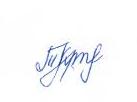 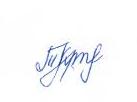  Начальник управления образования                                                   Т.Н.Конюкова